Publicado en España el 18/04/2017 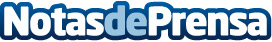 Máximo descuento por el Día del Libro y Sant Jordi en Casadellibro.comLa tienda online ya ofrece numerosas ofertas y sortea hasta 1000€ en libros para celebrar el Mes del Libro.
Datos de contacto:Casadellibro.com  Alberto García 917848204Nota de prensa publicada en: https://www.notasdeprensa.es/maximo-descuento-por-el-dia-del-libro-y-sant-jordi-en-casadellibrocom Categorias: Literatura Entretenimiento Cómics E-Commerce http://www.notasdeprensa.es